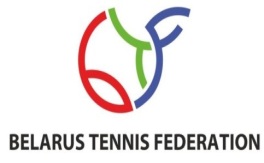 АНКЕТАна участие  в семинарах                         «Национальная школа судей» АНКЕТАна участие  в семинарах                         «Национальная школа судей» АНКЕТАна участие  в семинарах                         «Национальная школа судей» АНКЕТАна участие  в семинарах                         «Национальная школа судей» АНКЕТАна участие  в семинарах                         «Национальная школа судей» АНКЕТАна участие  в семинарах                         «Национальная школа судей» 18-19  декабря 2020 г.18-19  декабря 2020 г.18-19  декабря 2020 г.18-19  декабря 2020 г.18-19  декабря 2020 г.18-19  декабря 2020 г.18-19  декабря 2020 г.18-19  декабря 2020 г.18-19  декабря 2020 г.18-19  декабря 2020 г.ФамилияИмяОтчествоДата рожденияСудейская категорияСудейская категорияСудейская категорияОпыт работы в качестве судьи (количество турниров)Опыт работы в качестве судьи (количество турниров)Опыт работы в качестве судьи (количество турниров)Опыт работы в качестве судьи (количество турниров)Опыт работы в качестве судьи (количество турниров)Опыт работы в качестве судьи (количество турниров)Опыт работы в качестве судьи (количество турниров)Опыт работы в качестве судьи (количество турниров)Опыт работы в качестве судьи (количество турниров)Опыт работы в качестве судьи (количество турниров)Судья на линииСудья на линииСудья на линииСудья на линииСудья на линииСудья на линииСудья на линииСудья на вышкеСудья на вышкеСудья на вышкеГСК (Главный судья, заместитель главного судьи, главный секретарь)ГСК (Главный судья, заместитель главного судьи, главный секретарь)ГСК (Главный судья, заместитель главного судьи, главный секретарь)ГСК (Главный судья, заместитель главного судьи, главный секретарь)ГСК (Главный судья, заместитель главного судьи, главный секретарь)ГСК (Главный судья, заместитель главного судьи, главный секретарь)ГСК (Главный судья, заместитель главного судьи, главный секретарь)Судья-наблюдательСудья-наблюдательСудья-наблюдательС какого года начали судить соревнования?С какого года начали судить соревнования?С какого года начали судить соревнования?С какого года начали судить соревнования?С какого года начали судить соревнования?С какого года начали судить соревнования?С какого года начали судить соревнования?КОНТАКТНЫЕ ДАННЫЕКОНТАКТНЫЕ ДАННЫЕКОНТАКТНЫЕ ДАННЫЕКОНТАКТНЫЕ ДАННЫЕКОНТАКТНЫЕ ДАННЫЕКОНТАКТНЫЕ ДАННЫЕКОНТАКТНЫЕ ДАННЫЕКОНТАКТНЫЕ ДАННЫЕКОНТАКТНЫЕ ДАННЫЕКОНТАКТНЫЕ ДАННЫЕАдрес:Адрес:Мобильный телефонМобильный телефонМобильный телефонМобильный телефонЭлектронная почтаЭлектронная почтаЭлектронная почтаЭлектронная почтаЭлектронная почтаЭлектронная почта